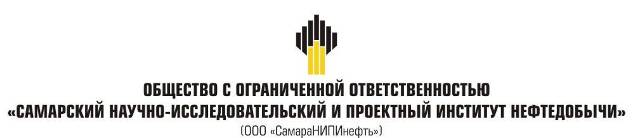 ДОКУМЕНТАЦИЯ ПО ВНЕСЕНИЮ ИЗМЕНЕНИЙ В ДОКУМЕНТАЦИЮ ПО ПЛАНИРОВКЕ ТЕРРИТОРИИдля размещения объекта«Дополнительные работы по объекту 4589П «Газопровод от сетей 
ООО «СВГК – УПН «Радаевская». Подъездная дорога к ГРПБ»,в границах сельского поселения Сергиевск муниципального района Сергиевский Самарской области.Книга 3. Проект межевания территории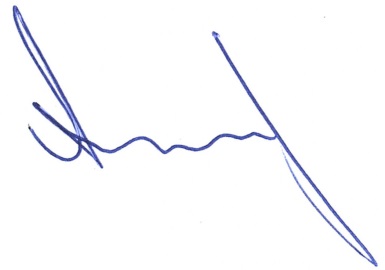 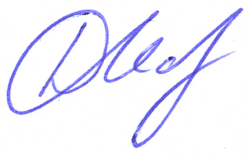 Главный инженер                                                                                                     Д.В. КашаевЗаместитель главного инженерапо инжинирингу - начальник управления                                                       А.Н. Пантелеевинжиниринга обустройства месторожденийСамара, 2020 г.Основная часть проекта межевания территорииРаздел 1 «Проект межевания территории. Графическая часть»Раздел 2 «Текстовые материалы»2.1 Исходно-разрешительная документация.Основанием для разработки проекта межевания территории служит:1. Договор на выполнение работ с ООО «СамараНИПИнефть»;2. Материалы инженерных изысканий;3. «Градостроительный кодекс Российской Федерации» от 29.12.2004 г. № 190-ФЗ 
(ред. от 16.12.2019 г.);4. Постановление Правительства РФ от 26.07.2017 г. № 884 (ред. от 08.08.2019 г.);5. «Земельный кодекс Российской Федерации» от 25.10.2001 г. № 136-ФЗ 
(ред. от 02.08.2019 г.);6. Сведения государственного кадастрового учёта;7. Топографическая съёмка территории;8. Правила землепользования и застройки сельского поселения Сергиевск муниципального района Сергиевский Самарской области.2.2 Основание для выполнения проекта межевания.Документация по внесению изменений в документацию по планировке территории (проект межевания территории) подготовлена в связи с постановкой на ГКУ новых земельных участков.Ранее подготовленная документация по планировке территории была утверждена Постановлением от 25.06.2019 г. № 37 Администрацией сельского поселения Сергиевск муниципального района Сергиевский Самарской области «Об утверждении проекта планировки территории и проекта межевания территории объекта АО «Самаранефтегаз»: «Дополнительные работы по объекту 4589П «Газопровод от сетей ООО «СВГК – УПН «Радаевская». Подъездная дорога к ГРПБ» в границах сельского поселения Сергиевск муниципального района Сергиевский Самарской области.Проект межевания территории разрабатывается в соответствии с проектом планировки территории в целях установления границ земельных участков, предназначенных для строительства и размещения объекта АО «Самаранефтегаз» «Дополнительные работы по объекту 4589П «Газопровод от сетей ООО «СВГК – УПН «Радаевская». Подъездная дорога к ГРПБ» согласно техническому заданию на выполнение проекта планировки территории и проекта межевания территории объекта «Дополнительные работы по объекту 4589П «Газопровод от сетей ООО «СВГК – УПН «Радаевская». Подъездная дорога к ГРПБ» в границах сельского поселения Сергиевск муниципального района Сергиевский Самарской области.2.3 Цели и задачи выполнения проекта межевания территорииПодготовка проекта межевания территории для размещения объекта «Дополнительные работы по объекту 4589П «Газопровод от сетей ООО «СВГК – УПН «Радаевская». Подъездная дорога к ГРПБ» осуществляется в целях обеспечения устойчивого развития территорий, установления границ земельных участков, предназначенных для строительства и размещения линейного объекта. Основными задачами проекта межевания территории линейного объекта с учётом требований к составу, содержанию и порядку подготовки документации по планировке территории, установленных Градостроительным кодексом Российской Федерации, является:- определение в соответствии с документами территориального планирования или в случаях, предусмотренных законодательством, иными документами, зоны планируемого размещения линейного объекта;- определение границ формируемых земельных участков, планируемых для предоставления под строительство планируемого к размещению линейного объекта.При подготовке проекта межевания территории определение местоположения границ образуемых земельных участков осуществляется в соответствии с градостроительными регламентами и нормами отвода земельных участков для конкретных видов деятельности, установленными в соответствии с федеральными законами, техническими регламентами.Сформированные земельные участки должны обеспечить:возможность полноценной реализации прав на формируемые земельные участки, включая возможность полноценного использования в соответствии с назначением, и эксплуатационными качествами;возможность долгосрочного использования земельного участка.Структура землепользования в пределах территории межевания, сформированная в результате межевания должна обеспечить условия для наиболее эффективного использования и развития этой территории.В процессе межевания устанавливаются границы земельных участков необходимых для размещения объекта АО «Самаранефтегаз».Проектом межевания границ отображены границы образуемых и изменяемых земельных участков и их частей.Проект межевания территории является неотъемлемой частью проекта планировки территории. Каталоги координат и дирекционных углов образуемых земельных участков являются приложением к чертежу межевания.Проект межевания территории является основанием для установления границ земельных участков на местности, закрепления их межевыми знаками и регистрации в установленном порядке.2.4 Перечень и сведения о площади образуемых земельных участков, в том числе возможные способы их образованияРазмещение линейного объекта «Дополнительные работы по объекту 4589П «Газопровод от сетей ООО «СВГК – УПН «Радаевская». Подъездная дорога к ГРПБ» в границах сельского поселения Сергиевск муниципального района Сергиевский Самарской области планируется на землях категории: земли сельскохозяйственного назначения, земли промышленности.Проектом межевания определяются площадь и границы образуемых земельных участков и их частей.Использование земель сельскохозяйственного назначения или земельных участков в составе таких земель, предоставляемых на период осуществления строительства линейных сооружений, осуществляется без перевода земель сельскохозяйственного назначения в земли иных категорий (п. 2 введён Федеральным законом от 21.07.2005 г. № 111-ФЗ). Строительство проектируемых площадных сооружений потребует отвода земель в долгосрочное пользование (с переводом земельного участка из одной категории в другую), долгосрочную аренду и во временное пользование на период строительства объекта.В соответствии с Федеральным законом от 21.12.2004 г. № 172-ФЗ «О переводе земель или земельных участков из одной категории в другую», перевод земель сельскохозяйственного назначения под размещение скважин в категорию земель промышленности в рассматриваемом случае допускается, так как он связан с добычей полезных. Согласно статье 30 Земельного кодекса РФ от 25.10.2001 г. № 136-ФЗ предоставление в аренду пользователю недр земельных участков, необходимых для ведения работ, связанных с пользованием недрами, из земель, находящихся в государственной или муниципальной собственности осуществляется без проведения аукционов. Формирование земельных участков сельскохозяйственного назначения для строительства осуществляется с предварительным согласованием мест размещения объектов. Предоставление таких земельных участков осуществляется в аренду с возвратом землепользователям после проведения рекультивации нарушенных земель.Отчуждение земель во временное (краткосрочное) использование выполняется на период производства строительно-монтажных работ. Все строительные работы должны проводиться исключительно в пределах полосы отвода.Настоящий проект обеспечивает равные права и возможности правообладателей земельных участков в соответствии с действующим законодательством. Сформированные границы земельных участков позволяют обеспечить необходимые условия для строительства и размещения объекта АО «Самаранефтегаз» «Дополнительные работы по объекту 4589П «Газопровод от сетей ООО «СВГК – УПН «Радаевская». Подъездная дорога к ГРПБ» общей площадью – 2353 кв. м.Земельные участки под строительство объекта образованы с учётом ранее поставленных на государственный кадастровый учёт земельных участков. Проект межевания выполняется с учётом сохранения ранее образованных земельных участков, зарегистрированных в ГКН.Земельный участок образуется в соответствии с абзацем 9 части 1 статьи 15 Закона Самарской области от 11.03.2005 г. № 94-ГД «О земле», а именно: минимальный размер образуемого нового неделимого земельного участка из земель сельскохозяйственного назначения в целях недропользования устанавливается равным размеру, необходимому для проведения работ при разработке месторождений полезных ископаемых. Формирование данного земельного участка осуществляется с целью реализации проектных решений, необходимых для проведения работ при разработке месторождений полезных ископаемых АО «Самаранефтегаз» на основании лицензии на пользование недрами, то есть для недропользования.Экспликация по образованным и изменяемым земельным участкам представлена графической части проекта межевания территории.Каталог координат образуемых и изменяемых земельных участков и их частей представлен в таблице 2.4.1.Таблица 2.4.1 - Каталог координат образуемых и изменяемых земельных участков и их частейПостановлением Правительства РФ от 3 декабря 2014 г. № 1300 утверждён перечень видов объектов, размещение которых может осуществляться на землях или земельных участках, находящихся в государственной или муниципальной собственности, без предоставления земельных участков и установления сервитутов, а также возможные способы их образования.2.5 Перечень и сведения о площади образуемых земельных участков, которые будут отнесены к территориям общего пользования или имуществу общего пользования, в том числе в отношении которых предполагаются резервирование и (или) изъятие для государственных или муниципальных нуждДля строительства и размещения объекта АО «Самаранефтегаз»: «Дополнительные работы по объекту 4589П «Газопровод от сетей ООО «СВГК – УПН «Радаевская». Подъездная дорога к ГРПБ» в границах сельского поселения Сергиевск муниципального района Сергиевский Самарской области не планируется образование земельных участков, которые будут отнесены к территориям общего пользования или имуществу общего пользования, в том числе в отношении которых предполагаются резервирование и (или) изъятие для государственных или муниципальных нужд.2.6 Вид разрешённого использования образуемых земельных участков в соответствии с проектом планировки территорииВид разрешённого использования земельных участков на землях неразграниченной государственной собственности указан согласно п. 7.5 Приказа Минэкономразвития № 540 от 1 сентября 2014 г.2.7 Целевое назначение лесов, вид (виды) разрешённого использования лесного участка, количественные и качественные характеристики лесного участка, сведения о нахождении лесного участка в границах особо защитных участков лесов (в случае, если подготовка проекта межевания территории осуществляется в целях определения местоположения границ образуемых и (или) изменяемых лесных участков)Границы зон планируемого размещения объекта строительства «Дополнительные работы по объекту 4589П «Газопровод от сетей ООО «СВГК – УПН «Радаевская». Подъездная дорога к ГРПБ» не имеют пересечений с границами земель лесного фонда.2.8 Сведения о границах территории, в отношении которой утверждён проект межевания, содержащие перечень координат характерных точек этих границ в системе координат, используемой для ведения Единого государственного реестра недвижимостиКоординаты характерных точек границ территории, в отношении которой утверждается проект межевания, определяются в соответствии с требованиями к точности определения координат характерных точек границ.Таблица 2.8.1 - Перечень координат характерных точек границ, в отношении которой утверждается проект межевания (совпадает с границами зон планируемого размещения проектируемого объекта, в отношении которых осуществляется подготовка проекта планировки)№ п/пНаименованиеЛистРаздел 1 «Проект межевания территории. Графическая часть»Раздел 1 «Проект межевания территории. Графическая часть»Раздел 1 «Проект межевания территории. Графическая часть»Чертёж межевания территории-Чертёж границ зон с особыми условиями использования территории-Раздел 2 «Проект межевания территории. Текстовая часть»Раздел 2 «Проект межевания территории. Текстовая часть»Раздел 2 «Проект межевания территории. Текстовая часть»2.1Исходно-разрешительная документация52.2Основание для выполнения проекта межевания62.3Цели и задачи выполнения проекта межевания территории72.4Перечень и сведения о площади образуемых земельных участков, в том числе возможные способы их образования8Каталог координат образуемых и изменяемых земельных участков и их частей92.5Перечень и сведения о площади образуемых земельных участков, которые будут отнесены к территориям общего пользования или имуществу общего пользования, в том числе в отношении которых предполагаются резервирование и (или) изъятие для государственных или муниципальных нужд132.6Вид разрешённого использования образуемых земельных участков в соответствии с проектом планировки территории142.7Целевое назначение лесов, вид (виды) разрешённого использования лесного участка, количественные и качественные характеристики лесного участка, сведения о нахождении лесного участка в границах особо защитных участков лесов (в случае, если подготовка проекта межевания территории осуществляется в целях определения местоположения границ образуемых и (или) изменяемых лесных участков)152.8Сведения о границах территории, в отношении которой утверждён проект межевания, содержащие перечень координат характерных точек этих границ в системе координат, используемой для ведения Единого государственного реестра недвижимости161Площадь: 408 кв. мПлощадь: 408 кв. мПлощадь: 408 кв. мПлощадь: 408 кв. мПлощадь: 408 кв. мПлощадь: 408 кв. м1Кадастровый номер:Кадастровый номер:63:31:0704002:141/чзу163:31:0704002:141/чзу163:31:0704002:141/чзу163:31:0704002:141/чзу11Назначение:Назначение:Земельный участок под обустройство подъездной автодорогиЗемельный участок под обустройство подъездной автодорогиЗемельный участок под обустройство подъездной автодорогиЗемельный участок под обустройство подъездной автодороги1Правообладатель:Правообладатель:Администрация муниципального района Сергиевский, аренда Челышков Николай КонстантиновичАдминистрация муниципального района Сергиевский, аренда Челышков Николай КонстантиновичАдминистрация муниципального района Сергиевский, аренда Челышков Николай КонстантиновичАдминистрация муниципального района Сергиевский, аренда Челышков Николай Константинович1Категория земельКатегория земельЗемли сельскохозяйственного назначенияЗемли сельскохозяйственного назначенияЗемли сельскохозяйственного назначенияЗемли сельскохозяйственного назначения1Вид разрешённого использованияВид разрешённого использованияДля ведения сельскохозяйственной деятельности (земельные участки фонда перераспределения)Для ведения сельскохозяйственной деятельности (земельные участки фонда перераспределения)Для ведения сельскохозяйственной деятельности (земельные участки фонда перераспределения)Для ведения сельскохозяйственной деятельности (земельные участки фонда перераспределения)1№№ пунктаXYДирекционный уголДлина линии, мНаправление11470238.202239391.93175°8'17"4.841-212470233.382239392.34273°20'11"38.142-313470235.602239354.26208°22'51"6.773-414470229.642239351.04284°52'39"9.584-515470232.102239341.788°11'8"7.305-616470239.332239342.8224°18'16"0.686-717470239.952239343.10288°28'40"8.497-818470242.642239335.0542°1'35"5.458-919470246.692239338.70106°29'50"22.549-10110470240.292239360.31102°9'18"0.6610-11111470240.152239360.9663°26'6"2.1711-12112470241.122239362.9073°58'47"3.1512-13113470241.992239365.9386°49'46"3.4413-14114470242.182239369.3698°35'1"3.2214-15115470241.702239372.54102°6'57"5.7215-16116470240.502239378.13101°17'37"6.8416-17117470239.162239384.8499°37'11"4.7917-18118470238.362239389.5693°51'44"2.3818-12Площадь: 120 кв. мПлощадь: 120 кв. мПлощадь: 120 кв. мПлощадь: 120 кв. мПлощадь: 120 кв. мПлощадь: 120 кв. м2Кадастровый номер:Кадастровый номер:63:31:0704002:141/чзу263:31:0704002:141/чзу263:31:0704002:141/чзу263:31:0704002:141/чзу22Назначение:Назначение:Земельный участок под подъездную автодорогуЗемельный участок под подъездную автодорогуЗемельный участок под подъездную автодорогуЗемельный участок под подъездную автодорогу2Правообладатель:Правообладатель:Администрация муниципального района Сергиевский, аренда Челышков Николай КонстантиновичАдминистрация муниципального района Сергиевский, аренда Челышков Николай КонстантиновичАдминистрация муниципального района Сергиевский, аренда Челышков Николай КонстантиновичАдминистрация муниципального района Сергиевский, аренда Челышков Николай Константинович2Категория земельКатегория земельЗемли сельскохозяйственного назначенияЗемли сельскохозяйственного назначенияЗемли сельскохозяйственного назначенияЗемли сельскохозяйственного назначения2Вид разрешённого использованияВид разрешённого использованияДля ведения сельскохозяйственной деятельности (земельные участки фонда перераспределения)Для ведения сельскохозяйственной деятельности (земельные участки фонда перераспределения)Для ведения сельскохозяйственной деятельности (земельные участки фонда перераспределения)Для ведения сельскохозяйственной деятельности (земельные участки фонда перераспределения)2№№ пунктаXYДирекционный уголДлина линии, мНаправление21470249.292239341.08102°18'16"30.741-222470242.742239371.11102°18'17"6.102-323470241.442239377.07102°17'60"15.213-424470238.202239391.93273°51'44"2.384-525470238.362239389.56279°37'11"4.795-626470239.162239384.84281°17'37"6.846-727470240.502239378.13282°6'57"5.727-828470241.702239372.54278°35'1"3.228-929470242.182239369.36266°49'46"3.449-10210470241.992239365.93253°58'47"3.1510-11211470241.122239362.90243°26'6"2.1711-12212470240.152239360.96282°9'18"0.6612-13213470240.292239360.31286°29'50"22.5413-14214470246.692239338.7042°28'14"3.5214-13Площадь: 677 кв. мПлощадь: 677 кв. мПлощадь: 677 кв. мПлощадь: 677 кв. мПлощадь: 677 кв. мПлощадь: 677 кв. м3Кадастровый номер:Кадастровый номер:63:31:0704002:ЗУ1(1-2)63:31:0704002:ЗУ1(1-2)63:31:0704002:ЗУ1(1-2)63:31:0704002:ЗУ1(1-2)3Назначение:Назначение:Земельный участок под подъездную автодорогуЗемельный участок под подъездную автодорогуЗемельный участок под подъездную автодорогуЗемельный участок под подъездную автодорогу3Правообладатель:Правообладатель:Администрация муниципального района СергиевскийАдминистрация муниципального района СергиевскийАдминистрация муниципального района СергиевскийАдминистрация муниципального района Сергиевский3Категория земельКатегория земельЗемли сельскохозяйственного назначенияЗемли сельскохозяйственного назначенияЗемли сельскохозяйственного назначенияЗемли сельскохозяйственного назначения3Вид разрешённого использованияВид разрешённого использованияДля трубопроводного транспортаДля трубопроводного транспортаДля трубопроводного транспортаДля трубопроводного транспорта3№№ пунктаXYДирекционный уголДлина линии, мНаправление31470249.292239341.0842°21'11"5.821-232470253.592239345.0044°18'8"5.232-333470257.332239348.6553°41'11"5.153-434470260.382239352.8061°21'37"4.694-535470262.632239356.9270°47'14"4.195-636470264.012239360.8878°44'42"2.056-737470264.412239362.89106°25'51"9.407-838470261.752239371.91182°24'35"19.038-939470242.742239371.11282°18'16"30.749-1310470241.442239377.072°26'19"18.5710-11311470259.992239377.86106°26'22"9.7211-12312470257.242239387.18104°2'10"3.3012-13313470256.442239390.38175°7'45"17.3113-14314470239.192239391.85175°22'48"0.9914-15315470238.202239391.93282°17'60"15.2115-104Площадь: 113 кв. мПлощадь: 113 кв. мПлощадь: 113 кв. мПлощадь: 113 кв. мПлощадь: 113 кв. мПлощадь: 113 кв. м4Кадастровый номер:Кадастровый номер:63:31:0704002:ЗУ263:31:0704002:ЗУ263:31:0704002:ЗУ263:31:0704002:ЗУ24Назначение:Назначение:Земельный участок под подъездную автодорогуЗемельный участок под подъездную автодорогуЗемельный участок под подъездную автодорогуЗемельный участок под подъездную автодорогу4Правообладатель:Правообладатель:Администрация муниципального района СергиевскийАдминистрация муниципального района СергиевскийАдминистрация муниципального района СергиевскийАдминистрация муниципального района Сергиевский4Категория земельКатегория земельЗемли сельскохозяйственного назначенияЗемли сельскохозяйственного назначенияЗемли сельскохозяйственного назначенияЗемли сельскохозяйственного назначения4Вид разрешённого использованияВид разрешённого использованияДля трубопроводного транспортаДля трубопроводного транспортаДля трубопроводного транспортаДля трубопроводного транспорта4№№ пунктаXYДирекционный уголДлина линии, мНаправление41470242.742239371.112°24'35"19.031-242470261.752239371.91106°28'41"6.202-343470259.992239377.86182°26'19"18.573-444470241.442239377.07282°18'17"6.104-15Площадь: 97 кв. мПлощадь: 97 кв. мПлощадь: 97 кв. мПлощадь: 97 кв. мПлощадь: 97 кв. мПлощадь: 97 кв. м5Кадастровый номер:Кадастровый номер:63:31:0000000:5059/чзу163:31:0000000:5059/чзу163:31:0000000:5059/чзу163:31:0000000:5059/чзу15Назначение:Назначение:Земельный участок под подъездную автодорогуЗемельный участок под подъездную автодорогуЗемельный участок под подъездную автодорогуЗемельный участок под подъездную автодорогу5Правообладатель:Правообладатель:Кистанова Антонина МихайловнаКистанова Антонина МихайловнаКистанова Антонина МихайловнаКистанова Антонина Михайловна5Категория земельКатегория земельЗемли сельскохозяйственного назначенияЗемли сельскохозяйственного назначенияЗемли сельскохозяйственного назначенияЗемли сельскохозяйственного назначения5Вид разрешённого использованияВид разрешённого использованияДля сельскохозяйственной деятельностиДля сельскохозяйственной деятельностиДля сельскохозяйственной деятельностиДля сельскохозяйственной деятельности5№№ пунктаXYДирекционный уголДлина линии, мНаправление51470264.412239362.8979°5'42"3.331-252470265.042239366.1688°43'46"4.962-353470265.152239371.1296°17'38"2.743-454470264.852239373.84101°17'29"6.034-555470263.672239379.7599°20'20"6.105-656470262.682239385.77104°6'3"4.316-757470261.632239389.95175°15'50"5.217-858470256.442239390.38284°2'10"3.308-959470257.242239387.18286°26'22"9.729-10510470259.992239377.86286°28'41"6.2010-11511470261.752239371.91286°25'51"9.4011-16Площадь: 33 кв. мПлощадь: 33 кв. мПлощадь: 33 кв. мПлощадь: 33 кв. мПлощадь: 33 кв. мПлощадь: 33 кв. м6Кадастровый номер:Кадастровый номер:63:31:0000000:5059/чзу263:31:0000000:5059/чзу263:31:0000000:5059/чзу263:31:0000000:5059/чзу26Назначение:Назначение:Земельный участок под обустройство подъездной автодорогиЗемельный участок под обустройство подъездной автодорогиЗемельный участок под обустройство подъездной автодорогиЗемельный участок под обустройство подъездной автодороги6Правообладатель:Правообладатель:Кистанова Антонина МихайловнаКистанова Антонина МихайловнаКистанова Антонина МихайловнаКистанова Антонина Михайловна6Категория земельКатегория земельЗемли сельскохозяйственного назначенияЗемли сельскохозяйственного назначенияЗемли сельскохозяйственного назначенияЗемли сельскохозяйственного назначения6Вид разрешённого использованияВид разрешённого использованияДля сельскохозяйственной деятельностиДля сельскохозяйственной деятельностиДля сельскохозяйственной деятельностиДля сельскохозяйственной деятельности6№№ пунктаXYДирекционный уголДлина линии, мНаправление61470265.552239389.62175°11'17"3.931-262470261.632239389.95284°6'3"4.312-363470262.682239385.77279°20'20"6.103-464470263.672239379.75281°17'29"6.034-565470264.852239373.84276°17'38"2.745-666470265.152239371.1288°45'41"18.506-17Площадь: 249 кв. мПлощадь: 249 кв. мПлощадь: 249 кв. мПлощадь: 249 кв. мПлощадь: 249 кв. мПлощадь: 249 кв. м7Кадастровый номер:Кадастровый номер:63:31:0000000:1097/чзу1(1-2)63:31:0000000:1097/чзу1(1-2)63:31:0000000:1097/чзу1(1-2)63:31:0000000:1097/чзу1(1-2)7Назначение:Назначение:Земельный участок под обустройство подъездной автодорогиЗемельный участок под обустройство подъездной автодорогиЗемельный участок под обустройство подъездной автодорогиЗемельный участок под обустройство подъездной автодороги7Правообладатель:Правообладатель:Министерство транспорта и автомобильных дорог Самарской области (сервитут АО «Самараинвестнефть»); Самарская областьМинистерство транспорта и автомобильных дорог Самарской области (сервитут АО «Самараинвестнефть»); Самарская областьМинистерство транспорта и автомобильных дорог Самарской области (сервитут АО «Самараинвестнефть»); Самарская областьМинистерство транспорта и автомобильных дорог Самарской области (сервитут АО «Самараинвестнефть»); Самарская область7Категория земельКатегория земельЗемли промышленности и иного специального назначенияЗемли промышленности и иного специального назначенияЗемли промышленности и иного специального назначенияЗемли промышленности и иного специального назначения7Вид разрешённого использованияВид разрешённого использованияПод автомобильной дорогой общего пользования Обход с. СергиевскаПод автомобильной дорогой общего пользования Обход с. СергиевскаПод автомобильной дорогой общего пользования Обход с. СергиевскаПод автомобильной дорогой общего пользования Обход с. Сергиевска7№№ пунктаXYДирекционный уголДлина линии, мНаправление71470232.082239414.71272°53'55"7.121-272470232.442239407.60273°31'30"15.292-373470233.382239392.34355°8'17"4.843-474470238.202239391.93102°21'53"3.414-575470237.472239395.2690°45'38"2.265-676470237.442239397.5273°7'53"3.246-777470238.382239400.6265°41'44"5.107-878470240.482239405.2799°47'46"2.828-979470240.002239408.05116°28'17"2.749-10710470238.782239410.50132°19'48"2.7310-11711470236.942239412.52148°3'42"2.7211-12712470234.632239413.96163°36'38"2.6612-1713470265.552239389.6288°45'0"21.5513-14714470266.022239411.16197°11'55"1.7614-15715470264.342239410.64207°0'5"1.7615-16716470262.772239409.84217°7'51"1.7616-17717470261.372239408.78226°36'37"1.7617-18718470260.162239407.50236°40'25"1.7518-19719470259.202239406.04246°37'51"1.7619-20720470258.502239404.42255°48'19"1.7520-21721470258.072239402.72285°34'38"13.2621-22722470261.632239389.95355°11'17"3.9322-138Площадь: 656 кв. мПлощадь: 656 кв. мПлощадь: 656 кв. мПлощадь: 656 кв. мПлощадь: 656 кв. мПлощадь: 656 кв. м8Кадастровый номер:Кадастровый номер:63:31:0000000:1097/чзу263:31:0000000:1097/чзу263:31:0000000:1097/чзу263:31:0000000:1097/чзу28Назначение:Назначение:Земельный участок под подъездную автодорогуЗемельный участок под подъездную автодорогуЗемельный участок под подъездную автодорогуЗемельный участок под подъездную автодорогу8Правообладатель:Правообладатель:Министерство транспорта и автомобильных дорог Самарской области (сервитут АО «Самараинвестнефть»); Самарская областьМинистерство транспорта и автомобильных дорог Самарской области (сервитут АО «Самараинвестнефть»); Самарская областьМинистерство транспорта и автомобильных дорог Самарской области (сервитут АО «Самараинвестнефть»); Самарская областьМинистерство транспорта и автомобильных дорог Самарской области (сервитут АО «Самараинвестнефть»); Самарская область8Категория земельКатегория земельЗемли промышленности и иного специального назначенияЗемли промышленности и иного специального назначенияЗемли промышленности и иного специального назначенияЗемли промышленности и иного специального назначения8Вид разрешённого использованияВид разрешённого использованияПод автомобильной дорогой общего пользования Обход с. СергиевскаПод автомобильной дорогой общего пользования Обход с. СергиевскаПод автомобильной дорогой общего пользования Обход с. СергиевскаПод автомобильной дорогой общего пользования Обход с. Сергиевска8№№ пунктаXYДирекционный уголДлина линии, мНаправление81470232.722239420.05263°9'56"5.381-282470232.082239414.71343°36'38"2.662-383470234.632239413.96328°3'42"2.723-484470236.942239412.52312°19'48"2.734-585470238.782239410.50296°28'17"2.745-686470240.002239408.05279°47'46"2.826-787470240.482239405.27245°41'44"5.107-888470238.382239400.62253°7'53"3.248-989470237.442239397.52270°45'38"2.269-10810470237.472239395.26282°21'53"3.4110-11811470238.202239391.93355°22'48"0.9911-12812470239.192239391.85355°7'45"17.3112-13813470256.442239390.38355°15'50"5.2113-14814470261.632239389.95105°34'38"13.2614-15815470258.072239402.7275°48'19"1.7515-16816470258.502239404.4266°37'51"1.7616-17817470259.202239406.0456°40'25"1.7517-18818470260.162239407.5046°36'37"1.7618-19819470261.372239408.7837°7'51"1.7619-20820470262.772239409.8427°0'5"1.7620-21821470264.342239410.6417°11'55"1.7621-22822470266.022239411.1685°47'52"5.6022-23823470266.432239416.74175°47'14"17.0223-24824470249.462239417.99172°59'4"16.8724-1№XYДирекционный уголДлинаНаправление1470232.722239420.05263°9'56"5.381-22470232.082239414.71272°53'55"7.122-33470232.442239407.60273°31'30"15.293-44470233.382239392.34273°20'11"38.144-55470235.602239354.26208°22'51"6.775-66470229.642239351.04284°52'39"9.586-77470232.102239341.788°11'8"7.307-88470239.332239342.8224°18'16"0.688-99470239.952239343.10288°28'40"8.499-1010470242.642239335.0542°1'35"5.4510-1111470246.692239338.7042°28'14"3.5211-1212470249.292239341.0842°21'11"5.8212-1313470253.592239345.0044°18'8"5.2313-1414470257.332239348.6553°41'11"5.1514-1515470260.382239352.8061°21'37"4.6915-1616470262.632239356.9270°47'14"4.1916-1717470264.012239360.8878°44'42"2.0517-1818470264.412239362.8979°5'42"3.3318-1919470265.042239366.1688°43'46"4.9619-2020470265.152239371.1288°45'41"18.5020-2121470265.552239389.6288°45'0"21.5521-2222470266.022239411.1685°47'52"5.6022-2323470266.432239416.74175°47'14"17.0223-2424470249.462239417.99172°59'4"16.8724-1